Veterinary Medical Alumni Association at Iowa State                                                                                          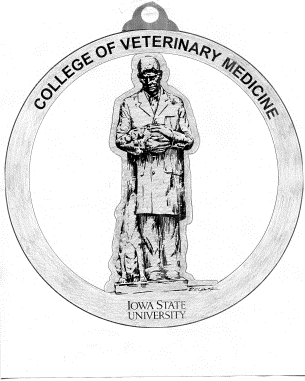 Looking for a gift with special meaning?  The “Gentle Doctor” ornament is the perfect choice!  The ornament, pictured above, will be die-cut metal with an antique silver finish.  Profits from the sale of ornaments will be used to support alumni supported activities at the ISU College of Veterinary Medicine.  Ornaments can be picked up at Homecoming or will be shipped after November 1.  VMAA members can purchase ornaments for $15 each.  Non-members can purchase ornaments for $20 each.  Non-members received a membership form with this letter and can join now in order to receive the member price.Number Ordered:          Price:                          Subtotal:_________________       X        ___________     =          _____________Plus Shipping and Handling*                                +          _____________							                                          Total    _____________*Shipping and handling is $5 for up to a total of 4 ornaments.  If you are ordering more than 4 ornaments, please include $7.50 for shipping and handling.  Do not include shipping and handling if you are picking up the ornament(s) in person at Homecoming._____ *Check here if you will be picking up your ornament(s) at Homecoming.           Please make checks payable to VMAA at ISU.Name:  _________________________________________________________________    Address:  _______________________________________________________________State/City/Zip:  __________________________________________________________Phone Number: _______________E-mail Address: _____________________________Return this form and your check to allow for receipt no later than September 28, 2017.  Mail to:	Veterinary Medical Alumni Association @ ISUQuestions?  Call Marta Burkgren, VMAA, at (515) 233-5183 or send email to vmaaisu@iastate.The Veterinary Medical Alumni Association at Iowa State is a 501c(7) organization.  Please consult your tax professional regarding tax deductions.   